Universidad Autónoma Metropolitana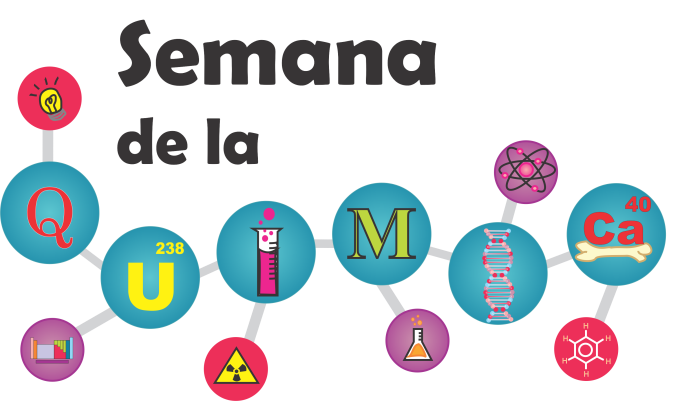 Unidad IztapalapaXII Semana De La QuímicaFormato de Registro para el Torneo de FutbolEnviar al correo:csarmtzq0119@gmail.comFecha límite de registro el día viernes 4 de julio.Nombre del Equipo:Nombre del Capitán:								Número Telefónico:**En caso de ser un académico de la UAM será el número de empleado en lugar de la matricula el requisito solicitado.NOTA: El día del juego es necesario presentar su credencial o tira de materias con identificación.
NombreNombreMatrículaMatrículaLicenciaturaLicenciaturaNo. De PlayeraNo. De PlayeraNombreNombreMatrículaMatrículaLicenciaturaLicenciaturaNo. De PlayeraNo. De PlayeraNombreNombreMatrículaMatrículaLicenciaturaLicenciaturaNo. De PlayeraNo. De PlayeraNombreNombreMatrículaMatrículaLicenciaturaLicenciaturaNo. De PlayeraNo. De Playera